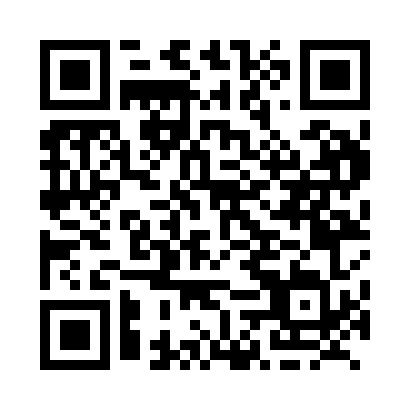 Prayer times for Dennis, New Brunswick, CanadaMon 1 Jul 2024 - Wed 31 Jul 2024High Latitude Method: Angle Based RulePrayer Calculation Method: Islamic Society of North AmericaAsar Calculation Method: HanafiPrayer times provided by https://www.salahtimes.comDateDayFajrSunriseDhuhrAsrMaghribIsha1Mon3:315:341:286:549:2211:252Tue3:315:341:286:549:2211:253Wed3:325:351:286:549:2111:254Thu3:325:361:296:549:2111:255Fri3:335:371:296:549:2111:256Sat3:345:371:296:539:2011:247Sun3:355:381:296:539:2011:228Mon3:365:391:296:539:1911:219Tue3:385:401:296:539:1911:2010Wed3:395:411:306:539:1811:1911Thu3:415:411:306:529:1711:1812Fri3:425:421:306:529:1711:1613Sat3:445:431:306:529:1611:1514Sun3:465:441:306:519:1511:1315Mon3:475:451:306:519:1511:1216Tue3:495:461:306:509:1411:1017Wed3:515:471:306:509:1311:0918Thu3:535:481:306:509:1211:0719Fri3:545:491:306:499:1111:0520Sat3:565:501:306:499:1011:0421Sun3:585:521:316:489:0911:0222Mon4:005:531:316:479:0811:0023Tue4:025:541:316:479:0710:5824Wed4:045:551:316:469:0610:5725Thu4:055:561:316:459:0510:5526Fri4:075:571:316:459:0310:5327Sat4:095:581:316:449:0210:5128Sun4:116:001:316:439:0110:4929Mon4:136:011:316:439:0010:4730Tue4:156:021:306:428:5810:4531Wed4:176:031:306:418:5710:43